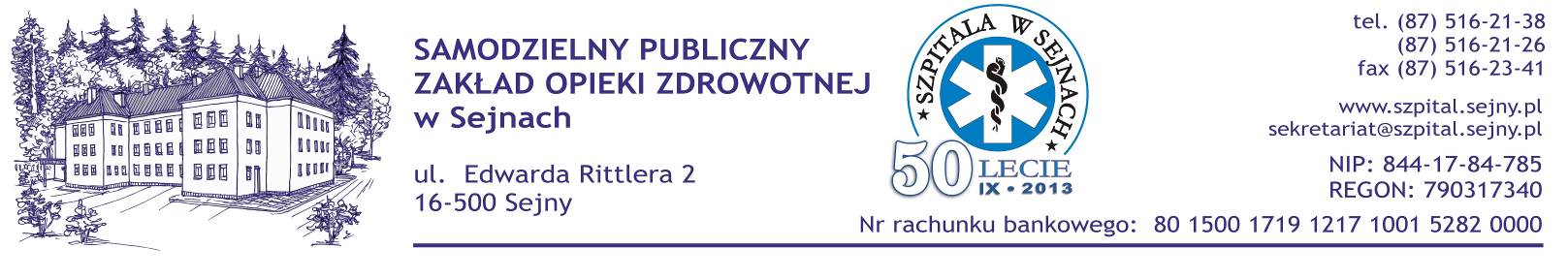 Sejny, dnia 12 lutego 2016 r.znak sprawy: 01/ZP/2016dotyczy: dostawa środka kontrastowego i zestawu do automatycznego wstrzykiwacza kontrastu 
               WYJAŚNIENIA DOTYCZĄCEZGŁOSZONYCH W POSTĘPOWANIU ZAPYTAŃ I WĄTPLIWOŚCIZamawiający, działając na podstawie art. 38 ust. 2 i 4 ustawy z dnia 29 stycznia 2004 r. Prawo Zamówień publicznych (t. jedn.: Dz. U. z 2015 r. poz. 2164 ze zm.), przedstawia niniejszym wyjaśnienia dotyczące zgłoszonych w postępowaniu zapytań i wątpliwości: Dot. §5 ust. 4 – Prosimy o modyfikację tego ustępu w następujący sposób:„4. Wynagrodzenie  płatne  będzie  w  ratach  po  wykonaniu   każdej  dostawy  potwierdzonej podpisem   Zamawiającego  na   fakturze  VAT  zgodnie  z  ilością  odebranego  towaru  w terminie do 30 dni od daty doręczenia faktury na konto:  ………….. Wykonawca może przesyła fakturę w dniu dostawy towaru faksem/skan na nr faksu/adres e-mail podany przez Zamawiającego.”Odpowiedź. Zamawiający pozostaje przy zapisach SIWZ. Dot. §6 – Prosimy o modyfikację tego paragrafu w następujący sposób:„Strony będą miały prawo naliczać kary umowne z następujących tytułów, w następującej wysokości:W  przypadku  odstąpienia  Wykonawcy   od   wykonania   postanowień   umowy   bez  zgody Zamawiającego,  Wykonawca zapłaci   Zamawiającemu  karę  umowną  w  wysokości  5  %  wartości przedmiotu umowy.W   przypadku   odstąpienia   Zamawiającego  od  umowy  z  przyczyn  zawinionych  przez Zamawiającego,  Zamawiający  zapłaci Wykonawcy karę umowną w wysokości 5 % wartości  przedmiotu umowy.W  przypadku  zwłoki Wykonawcy w  realizacji  dostawy  dłuższej  niż  2  dni,  Wykonawca  zapłaci karę umowną  w  wysokości  0,1%  wartości  niezrealizowanej dostawy przedmiotu  umowy  za  każdy  dzień  zwłoki.W przypadku zwłoki Wykonawcy w rozpatrzeniu reklamacji, o której mowa w § 4 Umowy,  Wykonawca  zapłaci karę umowną  w  wysokości  0,1%  wartości  reklamowanej dostawy przedmiotu  umowy za  każdy  dzień  zwłoki.Zamawiający zastrzega sobie prawo dochodzenia na zasadach ogólnych odszkodowania uzupełniającego przewyższającego wysokość kar umownych do wartości faktycznie poniesionej szkody.Wykonawcy przysługuje prawo do naliczania odsetek ustawowych w przypadku zwłoki w płatności przez Zamawiającego, chyba że zwłoka w zapłacie należnego Wykonawcy wynagrodzenia przekracza 30 dni ponad termin płatności określony w umowie, wtedy Wykonawca może naliczyć karę umowną w wysokości 0,1% wartości zrealizowanych dostaw za każdy dzień zwłoki. W przypadku, gdy Wykonawca nie dostarczy przedmiotu umowy w terminie określonym w umowie Zamawiający zastrzega sobie prawo dokonania zakupu od innego Wykonawcy w ilości i asortymencie odpowiadających niezrealizowanej dostawie (zakup interwencyjny).W przypadku zakupu interwencyjnego zmniejsza się ilość i wartość całkowita przedmiotu umowy o ilość i wartość zakupu dokonanego w trybie  interwencyjnym.W przypadku zakupu interwencyjnego po cenach wyższych od cen zawartych w niniejszej umowie Wykonawca zobowiązany jest do zwrotu różnicy pomiędzy wartością zakupu interwencyjnego a wartością wynikającą z niedostarczonego przedmiotu umowy.W okresie obowiązywania umowy dodatkowe rabaty oraz promocje producenckie skutkujące obniżeniem cen zaproponowanych w ofercie przetargowej będą honorowane przez Wykonawcę.” – prosimy o wykreślenie, cena przetargowa jest ceną stałą, nie ulegającą modyfikacji. oraz o dodanie ustępów o następującej treści:„10. Zamawiający zapłaci Wykonawcy karę umowną w przypadku zwłoki w odbiorze przedmiotu zamówienia ponad 3 dni od dnia dostarczenia zamawianego asortymentu i/lub zgłoszenia przez Wykonawcę gotowości do odbioru – w wysokości 0,1% wartości zrealizowanych dostaw za każdy rozpoczęty dzień zwłoki, przy czym od dnia dostarczenia zamawianego asortymentu ryzyko z tytułu uszkodzenia lub utraty przedmiotu umowy przechodzi z Wykonawcy na Zamawiającego.Łączna suma naliczonych kar umownych z wszystkich tytułów nie może przekroczyć 10% wartości brutto umowy.” Odpowiedź: Zamawiający wyraża zgodę na następującą modyfikację: wykreśla się ust. 10  nie zamieniając go  proponowanym ustępem, natomiast wyrażamy zgodę na dodanie  ust. „Łączna suma naliczonych kar umownych z wszystkich tytułów nie może przekroczyć 10% wartości brutto umowy.” Pozostałe ustępy Zamawiający pozostawia bez zmian.Dot. § 9 - Prosimy o modyfikację tego paragrafu poprzez dodanie następującej treści:„3. Zamawiający dopuszcza zmiany postanowień niniejszej umowy w następujących przypadkach:a)  zmian w nazwach lub adresach stron, zmian związanych z przekształceniem podmiotowym stron,b) konieczności zmian umowy na skutek działania organów administracji lub instytucji upoważnionych do wydania decyzji albo innych aktów władczych lub nadzorczych, związanych z realizacją przedmiotu umowy,c) zaistnienia siły wyższej uniemożliwiającej okresowe wykonywanie przedmiotu umowy,d) zmiany ustawowej stawki podatku VAT (wówczas do cen netto wyrobów zostanie doliczona nowa stawka podatku VAT),e) wystąpienia okoliczności, których nie można było przewidzieć w chwili zawarcia umowy, a w związku z nimi wystąpi konieczność wprowadzenia zmian do umowy, zaś zmiany te są korzystne dla Zamawiającego i zostaną zaakceptowane przez Wykonawcę,f) zmiany ceny: - gdy nastąpi ustawowa  zmiana stawki VAT, przy czym cena netto pozostanie niezmienna  i obowiązuje do końca trwania umowy. Zmiana ceny następuje z dniem wejścia w życie aktu prawnego zmieniającego stawkę. Wykonawca zawiadomi Zamawiającego o konieczności zmiany przedstawiając kopię odpowiednich dokumentów, - w przypadku zmiany wynagrodzenia dla Wykonawcy za wykonane prace dodatkowe,  wynikłe w trakcie realizacji zamówienia publicznego, a niemożliwe do przewidzenia w momencie składania oferty przetargowej lub wynikające z działania „siły wyższej”,g) zmiany terminu realizacji zmówienia: - ze względu na procedury nie zależne od Wykonawcy w szczególności podatkowe, celne, trwające dłużej niż terminy określone przepisami,- w przypadku przekroczenia czasu zwykłego cyklu produkcyjnego u producenta sprzętu specjalistycznego- wydłużenia w uzasadnionych przypadkach terminu realizacji umowy,h) zmiany w zakresie przedmiotowym:  numeru katalogowego produktu, nazwy produktu przy zachowaniu jego parametrów, sposobu konfekcjonowania, produkt zamienny, w sytuacji gdy: wprowadzony zostanie do sprzedaży przez wykonawcę produkt zmodyfikowany/ udoskonalony, wystąpi przejściowy brak produktu z przyczyn leżących po stronie producenta przy jednoczesnym dostarczeniu produktu zamiennego o parametrach nie gorszych od produktu objętego umową.”Odpowiedź: Zamawiający w § 9 umowy dodaje ust. 3 o brzmieniu: „Zamawiający dopuszcza zmiany postanowień niniejszej umowy w następujących przypadkach: a) zmiany ceny: - gdy nastąpi ustawowa  zmiana stawki VAT, przy czym cena netto pozostanie niezmienna Zmiana ceny następuje z dniem wejścia w życie aktu prawnego zmieniającego stawkę. Wykonawca zawiadomi Zamawiającego o konieczności zmiany przedstawiając kopię odpowiednich dokumentów.” Pozostałe warunki umowy pozostają bez zmian.